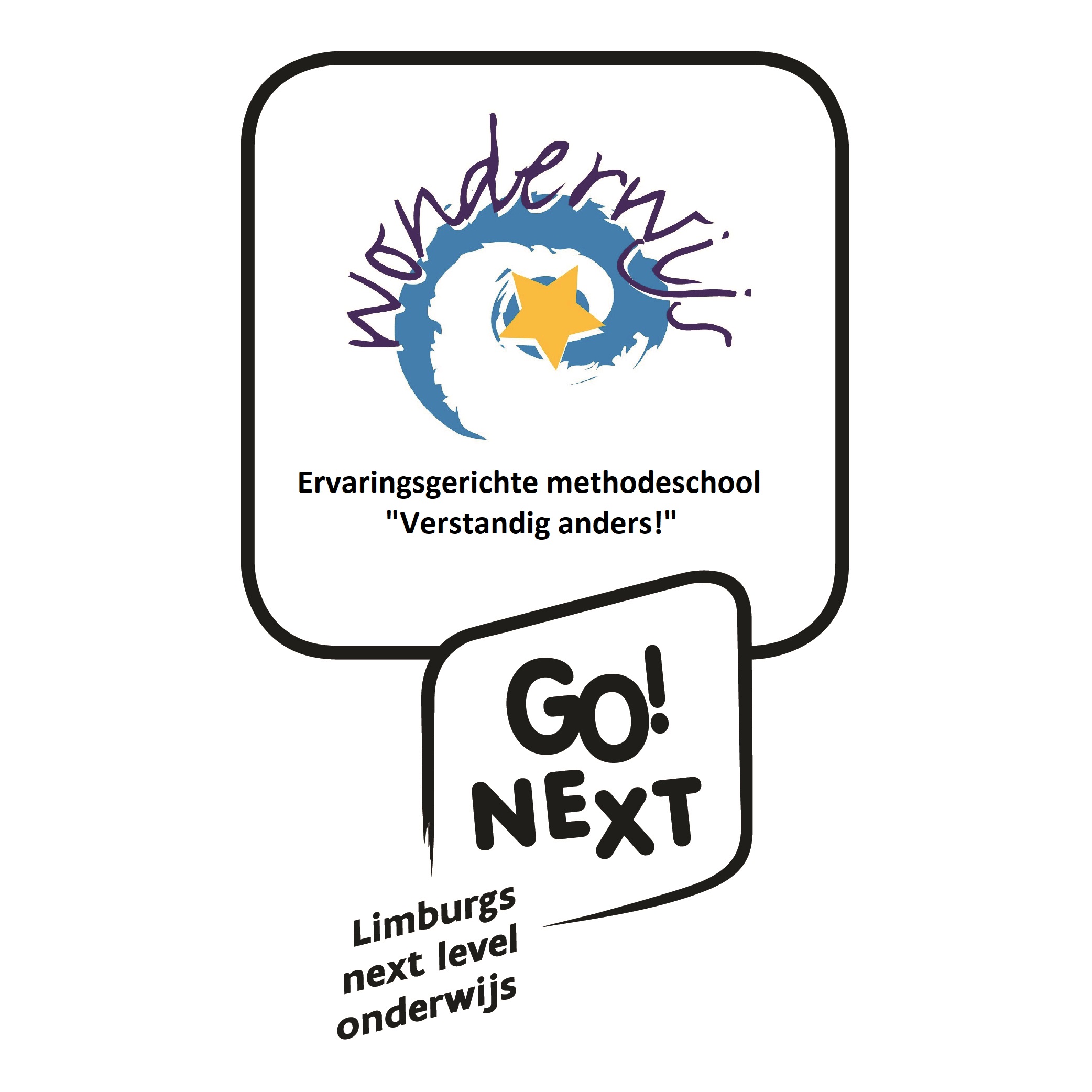 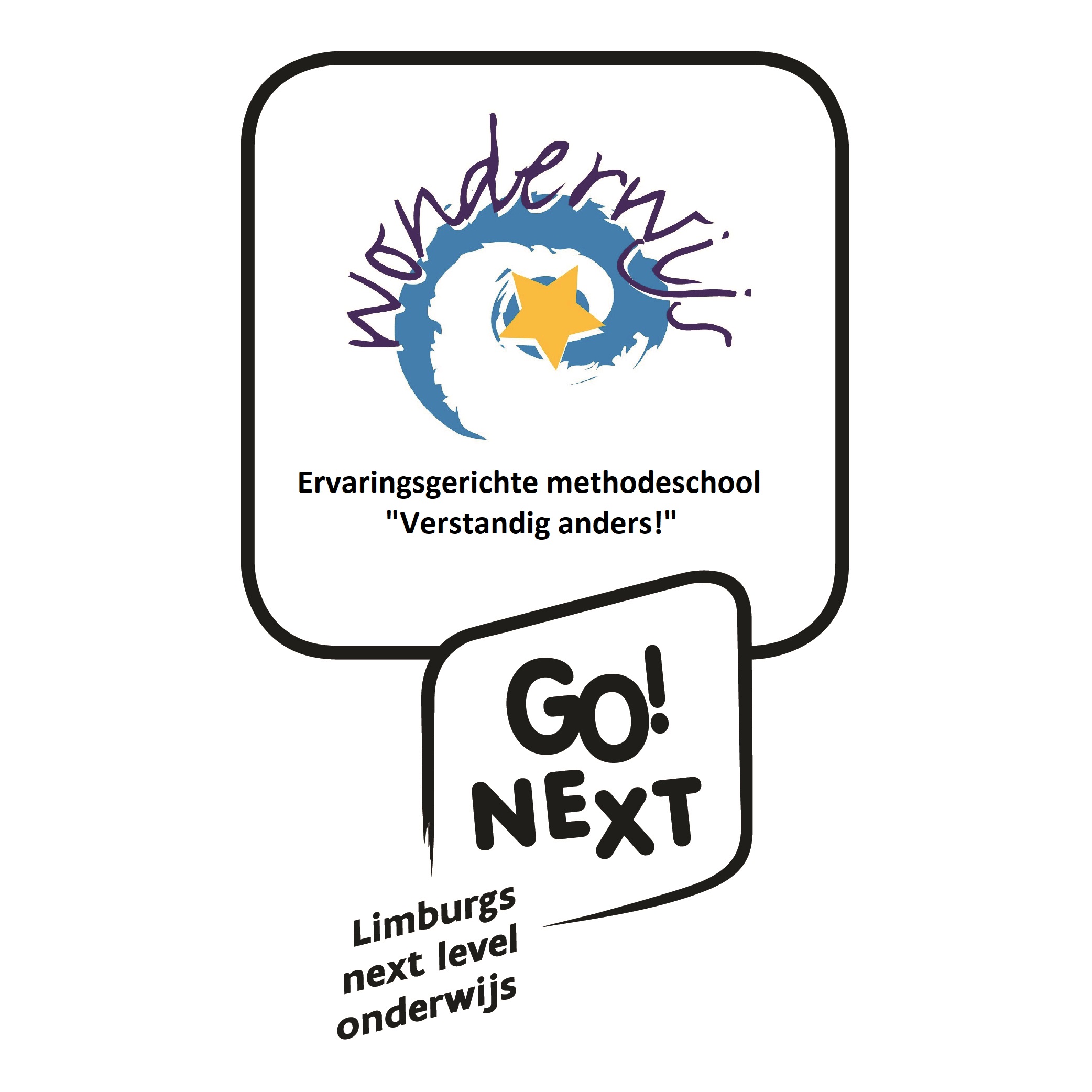 SEPTEMBEROKTOBERNOVEMBERDECEMBERJANUARI1 eerste schooldag 11 herfstvakantie 11  kerstvakantie202320242 2 2 herfstvakantie22 kerstvakantie202320243 3 reserve dwars door WW3 herfstvakantie33 kerstvakantie202320244 4 reserve grootouderfeest4 herfstvakantie4 4 kerstvakantie202320245 infoavond lager (L1 – L4)5 zwemmen L3 5 herfstvakantie5  5 kerstvakantie202320246 infoavond L5 + L66 peuterkijkdag6 start soep (tot 9/2/24) 6 6 kerstvakantie20232024777 OA L1 – L67 zwemmen K3 7 kerstvakantie202320248 88 8 8 zwemmen L2 I + Kinderraad202320249 9 9 OA L1 – L6 | bib | zwemmen K3 9 9 2023202410 10 bib10 10 10 2023202411 11 11 Wapenstilstand11 11 infoavond kleuters + MOS 2023202412 12 bib | zwemmen L312 12  12 2023202413 13 pedagogische studiedag13 pedagogisch studiedag1313 2023202414 zwemmen L314 14 14 OA kleuters142023202415 15 15 15 peuterkijkdag15 rollebolle K2+K3 | zwemmen L22023202416 16 info zeeklassen 19u16 zwemmen K316  kerstproeverij16 202320241717 17 atelier 117 17 2023202418 18 18 1818 2023202419 bib19 zwemmen L31919 atelier 2 | OA L1-L6 | bib192023202420 20 eetdag (afhaal)20 20 20 teambuilding2023202421 bib I zwemmen L321 21 21 OA L1-L6 | bib21 2023202422 22 22  22 WW@movies22 zwemmen L22023202423 23  zeeklassen 3de graad23 zwemmen K323  23 bib202320242424  zeeklassen 3de graad24 24 24 2023202425 25  zeeklassen 3de graad25 25 kerstvakantie25 bib2023202426 dwars door Wonderwijs26  zeeklassen | zwemmen L326 26 kerstvakantie26 27 grootouderfeest27  zeeklassen 27 alles met de bal 2de graad | Sint27 kerstvakantie27 28 zwemmen L328 28 bib28 kerstvakantie2829 29 2929 kerstvakantie29 zwemmen L230 30 herfstvakantie30 bib | zwemmen K330 kerstvakantie30 31 herfstvakantie31 kerstvakantie31 pedagogische studiedagFEBRUARIMAARTAPRILMEIJUNI1 schoolfotograaf11 paasvakantie1  Feest van de arbeid1  schoolfeest2 schoolfotograaf | quiz2 2 paasvakantie2 2 3 3 3 paasvakantie3 3 facultatieve verlofdag4 4 zwemmen L1 4 paasvakantie4 4 bib5 zwemmen L2 55 paasvakantie5 5 6 toneel 2de graad6  6 paasvakantie6 6 bib7 7 7 paasvakantie77 peuterkijkdag88 atelier 38 paasvakantie8 8  9 carnaval (vm)99 paasvakantie9  O.H. Hemelvaart, eerste communie9 1010  10 paasvakantie10 Brugdag10 11 11 zwemmen L111 paasvakantie11 1112 krokusvakantie12 toneel 1ste graad12 paasvakantie12 1213  krokusvakantie13 13 paasvakantie13 13  14  krokusvakantie14 14 paasvakantie14 bib1415 krokusvakantie1515 15 15 16  krokusvakantie16 16 OA. L1 – L6 16 bib1617 krokusvakantie17 1717 peuterkijkdag | atelier 517  18 krokusvakantie18 zwemmen L118 OA L1 – L6 18 18 sportdag 1ste graad19 zwemmen L119 bib19 atelier 419 19 20 bib20 20 20 Pinkstermaandag20 sportdag 2de graad | OA KL2121 bib21 21  21 22 kleutersportdag | bib22 peuterkijkdag22 22 22 23 kleutersportdag23 Wonderlichtjesfeest , FVJ23 bib23 23 2424 2424 kronkeldidoe 1ste graad24 OA. L1 – L6|25 25 facultatieve verlofdag25 toneel kleuters | bib25 25 OA. L1 – L626 zwemmen L126 OA kleuters26 trefbaltornooi 2de graad26 26 27 jeugdauteur27 27 Lentefeest27 27 van klein naar groot28 28  (zwemmen L1)28 2828  laatste schooldag29 jeugdauteur29 Paasfeest29 back 2 school29 29 30 30 30 30 31 31 netbaltornooi 3de graad